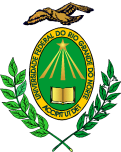 MINISTÉRIO DA EDUCAÇÃOUNIVERSIDADE FEDERAL DO RIO GRANDE DO NORTEDEPARTAMENTO DE PRÁTICAS EDUCACIONAIS E CURRÍCULOEndereço: Campus Universitário - Av. Senador Salgado Filho, 3000, Lagoa Nova CEP: 59072-970 Fone: (84) 3342-2275 E-mail: dpec@ce.ufrn.brEDITAL No:029/2019-PROGESPCARREIRA:(  X  ) MAGISTÉRIO SUPERIOR    (    ) MAGISTÉRIO EBTT(    ) PROFISSIONAL DE NÍVEL SUPERIOR ESPECIALIZADOÁREA DE CONHECIMENTODIDÁTICA E ENSINO DE FILOSOFIAPROGRAMA DO PROCESSO SELETIVO (PROVA ESCRITA)Políticas educacionais brasileiras e diretrizes para o ensino de Filosofia; Planejamento e execução da prática pedagógica do professor de Filosofia; ensinar/aprender Filosofia: ética e cidadania no ensino da Filosofia; procedimentos didáticos do ensinar/aprender filosofia na Educação básica; conteúdos e conceitos de Filosofia que podem ser trabalhados na escola. O Estágio Supervisionado como componente formador de professores de Filosofia;ATENÇÃO: APLICÁVEL SOMENTE SE ÁREA DE CONHECIMENTO TIVER MAIS DE 12 (DOZE)CANDIDATOS INSCRITOSRELAÇÃO DE TEMAS PARA PROVA DIDÁTICAReflexões sobre a Filosofia como componente curricular da educação básicaSentidos e desafios do ensino da Filosofia no Ensino MédioO ensino da Filosofia e a formação de professoresProcedimentos do ensinar/aprender filosofia no ensino médioConteúdos e conceitos de Filosofia que podem ser trabalhados na Educação Básica6. Estágio Supervisionado em Filosofia: articulação universidade-escola